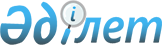 Кеден одағы Комиссиясының авиациялық қозғалтқыштарға, азаматтық жүк ұшақтарын және (немесе) олардың авиациялық қозғалтқыштарын жөндеу және (немесе) техникалық қамту үшін қажетті босалқы бөлшектер мен жабдықтарға қатысты кейбір шешімдеріне өзгерістер енгізу туралыЕуразиялық экономикалық комиссия Кеңесінің 2022 жылғы 15 сәуірдегі № 74 шешімі.
      2014 жылғы 29 мамырдағы Еуразиялық экономикалық одақ туралы шарттың 43 және 45-баптарына, Еуразиялық экономикалық комиссия туралы ереженің (2014 жылғы 29 мамырдағы Еуразиялық экономикалық одақ туралы шартқа № 1 қосымша) 16-тармағына, Жоғары Еуразиялық экономикалық кеңестің 2014 жылғы 23 желтоқсандағы № 98 шешімімен бекітілген Еуразиялық экономикалық комиссияның Жұмыс регламентіне № 1 қосымшаның 7 және 16-тармақтарына сәйкес Еуразиялық экономикалық комиссия Кеңесі шешті: 
      1. Кеден одағы Комиссиясының 2009 жылғы 27 қарашадағы "Еуразиялық экономикалық одақтағы бірыңғай кедендік-тарифтік реттеу туралы" № 130 шешімінің 7-тармағының 7.1.15-тармақшасы "азаматтық жолаушылар" деген сөздерден кейін "және (немесе) азаматтық жүк" деген сөздермен толықтырылсын.
      2. Кеден одағы Комиссиясының 2011 жылғы 15 шілдедегі № 728 шешімімен бекітілген Кеден одағының бірыңғай кедендік аумағына тауарлардың жекелеген санаттарын әкелу кезінде кеден баждарын төлеуден босатуды қолдану тәртібінің 12-тармағының мәтіні бойынша "азаматтық жолаушылар" деген сөздерден кейін "және (немесе) азаматтық жүк" деген сөздермен толықтырылсын.
      3. Осы Шешім ресми жарияланған күнінен бастап күнтізбелік 10 күн өткен соң күшіне енеді.
      Еуразиялық экономикалық комиссия Кеңесінің мүшелері:
					© 2012. Қазақстан Республикасы Әділет министрлігінің «Қазақстан Республикасының Заңнама және құқықтық ақпарат институты» ШЖҚ РМК
				
Армения Республикасынан
Беларусь Республикасынан
Қазақстан Республикасынан
Қырғыз Республикасынан
Ресей Федерациясынан
М. Григорян
И. Петришенко
Б.Сұлтанов
А.Кожошев
А. Оверчук